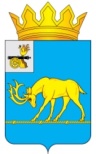 МУНИЦИПАЛЬНОЕ ОБРАЗОВАНИЕ «ТЕМКИНСКИЙ РАЙОН» СМОЛЕНСКОЙ ОБЛАСТИТЕМКИНСКИЙ РАЙОННЫЙ СОВЕТ ДЕПУТАТОВР Е Ш Е Н И Еот 28 февраля 2023 года                                                                                            №23  О признании утратившими силу некоторых решений Темкинского районного Совета депутатов В соответствии с действующим законодательством, Уставом муниципального образования «Темкинский район» Смоленской области                      (новая редакция) (с изменениями), решением постоянной комиссии по законности и правопорядку Темкинский районный Совет депутатов  р е ш и л:1. Признать утратившими силу решения Темкинского районного Совета депутатов:1) от 24.08.2007 года № 61 «Об утверждении Положения «Об архиве Темкинского районного Совета депутатов Смоленской области»»;2) от 28.10.2016 года № 114 «Об утверждении Порядка уведомления представителя нанимателя (работодателя) о фактах обращения в целях склонения муниципальных служащих Темкинского районного Совета депутатов к совершению коррупционных правонарушений».2. Настоящее решение вступает в силу со дня обнародования и подлежит  размещению на официальном сайте в информационно-телекоммуникационной сети «Интернет». 3. Контроль за исполнением настоящего решения возложить на постоянную комиссию по законности и правопорядку  (председателя А.Ф. Горностаева).  Председатель Темкинского районного Совета депутатов                                                                   Л.Ю. Терёхина